1.6	envisager la possibilité de faire des attributions additionnelles à titre primaire:1.6.2	au service fixe par satellite (Terre vers espace) de 250 MHz dans la Région 2 et de 300 MHz dans la Région 3 dans la gamme 13-17 GHz;et examiner les dispositions réglementaires relatives aux attributions actuelles au service fixe par satellite dans chaque gamme, compte tenu des résultats des études de l'UIT-R, conformément aux Résolutions 151 (CMR-12) et 152 (CMR-12) respectivement;IntroductionAu vu des résultats de l'étude de partage de fréquences menée par l'UIT-R au titre du point 1.6.2 de l'ordre du jour, ces administrations appuient la modification de l'attribution existante du SFS qui vise à ouvrir des bandes de fréquences de largeur 250 MHz pour la Région 2 et de 300 MHz pour la Région 3 dans la gamme 14,5-14,8 GHz pour les liaisons montantes du SFS (qui ne sont pas limitées aux liaisons de connexion du SRS; Méthode F2). S'agissant des options figurant dans le Rapport de la RPC, le Japon appuie l'Option (B) dans le cas du partage de fréquences avec la liaison de connexion du SRS et l'Option (A) pour ce qui est du partage de fréquences avec le SM.PropositionsARTICLE 5Attribution des bandes de fréquencesSection IV – Tableau d'attribution des bandes de fréquences
(Voir le numéro 2.1)

MOD	BGD/CBG/J/PNG/116/114-15,4 GHzMotifs:	Attribuer la bande 14,5-14,75 GHz au SFS (Terre vers espace) dans les Régions 1 et 2, et la bande 14,5-14,8 GHz au SFS (Terre vers espace) dans la Région 3.MOD	BGD/CBG/J/PNG/116/25.510	L'utilisation de la bande 14,5-14,8 GHz par le service fixe par satellite (Terre vers espace)  liaisons de connexion service de radiodiffusion par satellite est  aux pays situés hors de l'Europe.Motifs:	Dans les Régions 1 et 3, la bande de fréquences 14,5-14,8 GHz est utilisée par des stations du Plan ou de la Liste des assignations de fréquences pour des liaisons de connexion du service de radiodiffusion par satellite. Cette utilisation au titre de l'Appendice 30A du RR est réservée aux pays situés hors de l'Europe.ADD	BGD/CBG/J/PNG/116/35.A16	L'utilisation de la bande 14,5-14,75 GHz dans les Régions 1 et 2 et de la bande 14,5-14,8 GHz dans la Région 3 par le service fixe par satellite (Terre vers espace) est limitée aux systèmes à satellites géostationnaires.     (CMR-15)Motifs:	Limiter l'utilisation des bandes de fréquences 14,5-14,75 GHz (Régions 1 et 2) et 14,5-14,8 GHz (Région 3) aux systèmes du SFS OSG (Terre vers espace).ADD	BGD/CBG/J/PNG/116/45.B16	Pour l'utilisation de la bande 14,5-14,75 GHz dans les Régions 1 et 2, et de la bande 14,5-14,8 GHz dans la Région 3 par le service fixe par satellite (Terre vers espace) non assujetti au numéro 5.510, les stations terriennes du service fixe par satellite doivent avoir un diamètre minimal d'antenne compris [entre 2,4 et 6] m dans la Région 1, [entre 2,4 et 6] m dans la Région 2 et [entre 2,4 et 6] m dans la Région 3.     (CMR-15)Motifs:	L'adoption de la restriction sur le diamètre minimal d'antenne permettra de réduire le pourcentage de temps pendant lequel les critères de protection pour le SMA peuvent être dépassés. De plus, cette restriction facilite la coordination des fréquences entre les réseaux de Terre et les réseaux du SFS.ADD	BGD/CBG/J/PNG/116/55.C16	La bande 14,5-14,8 GHz est, de plus, attribuée au service de recherche spatiale à titre primaire. Toutefois, cette utilisation est limitée aux systèmes à satellites, fonctionnant dans le service de recherche spatiale (Terre vers espace) pour la retransmission de données vers des stations spatiales sur l'orbite des satellites géostationnaires depuis des stations terriennes associées, pour lesquels les renseignements pour la publication anticipée ont été reçus par le Bureau avant le 27 novembre 2015. Les stations du service de recherche spatiale ne doivent pas causer de brouillages préjudiciables aux stations des services fixe et mobile et aux stations du service fixe par satellite limité aux liaisons de connexion pour le service de radiodiffusion par satellite fonctionnant conformément à l'Appendice 30A et aux liaisons de connexion pour le service de radiodiffusion par satellite dans la Région 2, ni demander à être protégées vis-à-vis de ces stations.     (CMR-15)Motifs:	Compte tenu des systèmes à satellites relais de données du service de recherche spatiale qui sont actuellement déployés, le service de recherche spatiale est exploité sur la base de l'égalité des droits avec le SFS. Le cadre actuel défini dans le Règlement des radiocommunications prévoit la coordination entre le SFS et le service de recherche spatiale en appliquant les procédures et les critères associés au numéro 9.7 du RR, en relevant l'attribution du service de recherche spatiale (Terre vers espace) à un statut primaire vis-à-vis du SFS (non compris le SFS assurant les liaisons de connexion du SRS).ADD	BGD/CBG/J/PNG/116/65.D16	L'utilisation de la bande 14,75-14,8 GHz par le service fixe par satellite (Terre vers espace) est limitée aux liaisons de connexion pour le service de radiodiffusion par satellite dans les Régions 1 et 2. Cette utilisation est réservée aux pays situés hors de l'Europe.      (CMR-15)Motifs:	L'attribution de la bande de fréquences 14,75-14,8 GHz dans les Régions 1 et 2 n'est pas modifiée.APPENDICE 4 (RÉV.CMR-12)Liste et Tableaux récapitulatifs des caractéristiques à utiliser
dans l'application des procédures du Chapitre IIIANNEXE 2Caractéristiques des réseaux à satellite, des stations terriennes
ou des stations de radioastronomie2     (Rév.CMR-)Notes concernant les Tableaux A, B, C et DMOD	BGD/CBG/J/PNG/116/7TABLEAU ACARACTÉRISTIQUES GÉNÉRALES DU RÉSEAU À SATELLITE, DE LA STATION TERRIENNE OU DE LA STATION DE RADIOASTRONOMIEMOD	BGD/CBG/J/PNG/116/8TABLEAU CCARACTÉRISTIQUES À FOURNIR POUR CHAQUE GROUPE D'ASSIGNATION DE FRÉQUENCE D'UN FAISCEAU D'ANTENNE DE SATELLITE OU D'UNE ANTENNE DE STATION TERRIENNE OU D'UNE ANTENNE DE STATION DE RADIOASTRONOMIEAPPENDICE 5 (RÉV.CMR-12)Identification des administrations avec lesquelles la coordination doit être
effectuée ou un accord recherché au titre des dispositions de l'Article 9MOD	BGD/CBG/J/PNG/116/9TABLEAU 5-1     (Rév.CMR-)Conditions techniques régissant la coordination
(voir l'Article 9)TABLEAU 5-1 (suite)     (Rév.CMR-)Motifs:	Définir la procédure de coordination conformément aux dispositions du numéro 9.7 du RR entre les réseaux du SFS nouvellement notifiés et les réseaux du service de recherche spatiale (Terre vers espace, espace-espace).APPENDICE 30A (RÉV.CMR-12)*Dispositions et Plans et Liste1 des liaisons de connexion associés du service de radiodiffusion par satellite (11,7-12,5 GHz en Région 1, 12,2-12,7 GHz
en Région 2 et 11,7-12,2 GHz en Région 3) dans les bandes 14,5-14,8 GHz2
et 17,3-18,1 GHz en Régions 1 et 3 et 17,3-17,8 GHz en Région 2     (CMR-03)ARTICLE 4     (RÉv.CMR-03)Procédures relatives aux modifications apportées au Plan des liaisons
de connexion de la Région 2 et aux utilisations additionnelles
dans les Régions 1 et 3MOD	BGD/CBG/J/PNG/116/104.1	Dispositions applicables aux Régions 1 et 34.1.1	Une administration qui envisage d'inscrire une assignation nouvelle ou modifiée dans la Liste des liaisons de connexion doit obtenir l'accord des administrations dont les services sont considérés comme défavorablement influencés, c'est-à-dire les administrations4, 5:a)	des Régions 1 et 3 ayant une assignation de fréquence à une liaison de connexion du service fixe par satellite (Terre vers espace) avec une station spatiale du service de radiodiffusion par satellite qui figure dans le Plan des liaisons de connexion des Régions 1 et 3 avec la largeur de bande nécessaire, dont une portion quelconque tombe à l'intérieur de la largeur de bande nécessaire de l'assignation en projet; oub)	des Régions 1 et 3 ayant une assignation de fréquence à une liaison de connexion figurant dans les Listes des liaisons de connexion ou pour laquelle des renseignements complets au titre de l'Appendice 4 ont été reçus par le Bureau des radiocommunications conformément au § 4.1.3 et dont une portion quelconque tombe à l'intérieur de la largeur de bande nécessaire de l'assignation en projet; ouc)	de la Région 2 ayant une assignation de fréquence conforme au Plan des liaisons de connexion de la Région 2 ou pour laquelle des projets de modification de ce Plan ont été reçus par le Bureau conformément au § 4.2.6 à une liaison de connexion du service fixe par satellite (Terre vers espace) avec une station spatiale du service de radiodiffusion par satellite avec la largeur de bande nécessaire, dont une portion quelconque tombe à l'intérieur de la largeur de bande nécessaire de l'assignation en projet; oud)	ayant dans la bande 17,8-18,1 GHz en Région 2 une assignation de fréquence à une liaison de connexion du service fixe par satellite (Terre vers espace) avec une station spatiale du service de radiodiffusion par satellite qui est inscrite dans le Fichier de référence, coordonnée ou en cours de coordination conformément au numéro 9.7 ou au § 7.1 de l'Article 7, avec la largeur de bande nécessaire, dont une portion quelconque est située à l'intérieur de la largeur de bande nécessaire de l'assignation en projet.     (CMR-)Motifs:	L'administration ayant proposé d'inscrire une assignation de fréquence nouvelle ou modifiée dans la Liste des liaisons de connexion doit obtenir l'accord des administrations ayant une assignation de fréquence du SFS non planifié dans la bande 14,5-14,8 GHz. En conséquence, après la CMR-15, l'inscription d'une assignation de fréquence nouvelle (modifiée) dans la bande 14,5-14,8 GHz nécessitera une coordination avec les assignations de fréquence notifiées (priorité par date de notification) du SFS non planifié.ARTICLE 7     (Rév.CMR-)Coordination, notification et inscription dans le Fichier de référence international des fréquences d'assignations de fréquence aux stations du 
service fixe par satellite (espace vers Terre) en Région 1 dans la bande 
17,3-18,1 GHz et dans les Régions 2 et 3 dans la bande 17,7-18,1 GHz aux stations du service fixe par satellite (Terre vers espace) en Région 2 dans 
la bande 17,8-18,1 GHz et aux stations du service 
de radiodiffusion par satellite en Région 2 dans la bande 17,3-17,8 GHz,
lorsque des assignations de fréquence à des liaisons de connexion 
de stations de radiodiffusion par satellite dans  bande 17,3-18,1 GHz en Régions 1 et 3 ou dans la bande 17,3-17,8 GHz 
en Région 2 sont concernées28MOD	BGD/CBG/J/PNG/116/11Section I – Coordination de stations spatiales d'émission ou de stations terriennes d'émission du service fixe par satellite ou de stations spatiales d'émission du service 
de radiodiffusion par satellite avec des assignations à des liaisons de
 connexion du service de radiodiffusion par satellite7.1	Les dispositions du numéro 9.729 et les dispositions connexes des Articles 9 et 11 sont applicables aux stations spatiales d'émission du service fixe par satellite dans la Région 1 dans la bande 17,3-18,1 GHz, aux stations spatiales d'émission du service fixe par satellite dans les Régions 2 et 3 dans la bande 17,7-18,1 GHz, aux stations terriennes d'émission du service fixe par satellite en Région 2 dans la bande 17,8-18,1 GHz et aux stations spatiales d'émission du service de radiodiffusion par satellite dans la Région 2 dans la bande 17,3-17,8 GHz.     (CMR-)7.2	Lorsqu'on applique les procédures visées au § 7.1, les dispositions de l'Appendice 5 sont remplacées par ce qui suit:7.2.1	Les assignations de fréquence à prendre en compte sont les suivantes:a)	assignations conformes au Plan régional approprié de l'Appendice 30A;b)	assignations figurant dans la Liste pour les Régions 1 et 3;c)	assignations pour lesquelles la procédure de l'Article 4 du présent Appendice a été engagée, à compter de la date de réception des renseignements complets de l'Appendice 4 au titre du § 4.1.3 ou 4.2.6.     (CMR-03)7.2.2	Les critères à appliquer sont ceux donnés dans l'Annexe 4.Motifs:	L'administration ayant proposé d'inscrire une assignation de fréquence nouvelle ou modifiée dans la Liste des liaisons de connexion doit obtenir l'accord des administrations ayant une assignation de fréquence du SFS non planifié dans la bande 14,5-14,8 GHz. En conséquence, après la CMR-15, l'inscription d'une assignation de fréquence nouvelle (modifiée) dans la bande 14,5-14,8 GHz nécessitera une coordination avec les assignations de fréquence notifiées (priorité par date de notification) du SFS non planifié.Définir la procédure de notification et d'inscription pour les assignations de fréquence du SFS non planifié lorsque la fiche de notification est retournée sur la base d'une conclusion défavorable en application du numéro 11.38 du RR. Dans ce cas (conclusion défavorable au vu des dispositions du numéro 11.32А ou du numéro 11.33), les dispositions du numéro 11.41 sont remplacées par la disposition figurant dans le nouveau paragraphe 7.2bis.1 de la section 1 de l'Article 7 de l'Appendice 30A du RR (le numéro 11.41.2 continue de s'appliquer).Aux termes de la nouvelle disposition, si après le retour d'une fiche de notification en application du numéro 11.38, l'administration notificatrice présente à nouveau la fiche de notification et insiste pour qu'elle soit réexaminée, et si l'assignation qui a constitué la base de la conclusion défavorable n'est pas une assignation inscrite dans le Plan des liaisons de connexion pour les Régions 1 et 3, le Bureau inscrit l'assignation dans le Fichier de référence en indiquant les administrations dont les assignations ont constitué la base de la conclusion défavorable.Ainsi, en cas de conclusion défavorable, l'assignation de fréquence du SFS non planifié dans la bande 14,5-14,8 GHz ne peut être réexaminée et inscrite dans le Fichier de référence que si l'assignation qui a constitué la base de cette conclusion n'est pas inscrite dans le Plan des liaisons de connexion pour les Régions 1 et 3.ANNEXE 1Limites à prendre en considération pour déterminer si un service d'une administration est affecté par un projet de modification au Plan des liaisons
de connexion de la Région 2 ou par un projet d'assignation nouvelle ou
modifiée dans la Liste des liaisons de connexion pour les Régions 1 et 3 
ou, le cas échéant, lorsqu'il faut rechercher l'accord de toute autre
administration conformément au présent Appendice     (Rév.CMR-03)NOC	BGD/CBG/J/PNG/116/124	Limites applicables au brouillage causé aux assignations de fréquence conformes aux Plans des liaisons de connexion des Régions 1 et 3 ou à la Liste des liaisons de connexion pour les Régions 1 et 3 ou causé aux projets d'assignation nouvelle ou modifiée de la Liste des liaisons de connexion pour les Régions 1 et 3     (CMR-03)Motifs:	La liaison de connexion du SRS peut être protégée comme il se doit sans modification de cette section. Par ailleurs, la modification proposée dans le Rapport de la RPC sous l'intitulé «Option (C)» nécessite de fusionner la base de données des assignations relevant du Plan et la base de données des assignations ne relevant pas du Plan, ce qui ne semble pas réalisable.MOD	BGD/CBG/J/PNG/116/136	Limites applicables pour protéger une assignation de fréquence dans la bande 17,8-18,1 GHz (Région 2) à une station spatiale réceptrice de liaison de connexion du service fixe par satellite (Terre vers espace)     (CMR-)En ce qui concerne le § 4.1.1 d) de l'Article 4, une administration est considérée comme affectée par un projet d'assignation nouvelle ou modifiée dans la Liste des liaisons de connexion pour les Régions 1 et 3, lorsque la puissance surfacique parvenant à la station spatiale réceptrice de liaison de connexion du service de radiodiffusion par satellite en Région 2 de ladite administration entraîne une augmentation de la température de bruit de la station spatiale réceptrice qui dépasse la valeur seuil de T / T correspondant à 6%, où T / T est calculé conformément à la méthode indiquée à l'Appendice 8, excepté que la valeur moyenne des densités de puissance maximale par hertz, dans la bande de 1 MHz la plus défavorable, est remplacée par la valeur moyenne des densités de puissance par hertz sur la largeur de bande nécessaire des porteuses de la liaison .     (CMR-)Motifs:	Définir les limites qui s'appliquent pour protéger les assignations de fréquence des stations spatiales de réception du SFS non planifié dans les bandes de fréquences 14,5-14,75 GHz (Régions 1 et 2) et 14,5-14,8 GHz (Région 3) lorsque ces assignations sont affectées par un projet d'assignation nouvelle ou modifiée dans la Liste des liaisons de connexion pour les Régions 1 et 3. On considère que l'administration est affectée lorsque la puissance surfacique parvenant à une station spatiale de réception du SFS non planifié (Terre vers espace) de cette administration entraîne une augmentation de la température de bruit de la station de réception de la liaison montante qui dépasse la valeur seuil de ΔT/T correspondant à 6%.ANNEXE 4     (RÉV.CMR-03)Critères de partage entre servicesADD	BGD/CBG/J/PNG/116/143	Valeurs de seuil permettant de déterminer quand la coordination est nécessaire entre des stations terriennes émettrices du service fixe par satellite dans la bande 14,5-14,8 GHz ne relevant pas du Plan ou de la Liste des liaisons de connexion pour les Régions 1 et 3 et une station spatiale de réception figurant dans le Plan ou la Liste des liaisons de connexion pour les Régions 1 et 3, ou un projet de station spatiale de réception, nouvelle ou modifiée, figurant dans la Liste, dans la bande de fréquences 14,5-14,8 GHz     (CMR-15)En ce qui concerne le § 7.1 de l'Article 7, la coordination d'une station terrienne émettrice du service fixe par satellite avec une station spatiale de réception d'une liaison de connexion du service de radiodiffusion par satellite du Plan ou de la Liste des liaisons de connexion des Régions 1 et 3 ou un projet de station spatiale de réception nouvelle ou modifiée dans la Liste est nécessaire, lorsque la puissance surfacique parvenant à la station spatiale de réception d'une liaison de connexion du service de radiodiffusion par satellite d'une autre administration est supérieure à la valeur de 
–193,9 – GRx dB(W/(m2 · Hz)).     (CMR-15)Où GRx est la valeur relative du gain de l'antenne de réception de la station spatiale figurant dans le Plan ou la Liste des liaisons de connexion pour les Régions 1 et 3, au niveau de l'emplacement de la station terrienne d'émission du service fixe par satellite ne relevant pas du Plan ou de la Liste des liaisons de connexion pour les Régions 1 et 3.     (CMR-15)Motifs:	Définir, sur la base d'études réalisées au titre de ce point de l'ordre du jour, un nouveau seuil identifiant la nécessité d'effectuer la coordination entre les assignations du SFS non planifié et les assignations ou propositions de modification de ces assignations figurant dans le Plan/la Liste de l'Appendice 30A, dans la bande 14,5-14,8 GHz.SUP	BGD/CBG/J/PNG/116/15RÉSOLUTION 152 (CMR-12)Attributions additionnelles à titre primaire au service fixe par satellite 
dans le sens Terre vers espace, dans les bandes de fréquences comprises entre 13 et 17 GHz, dans la Région 2 et la Région 3Motifs:	Il est proposé de supprimer cette Résolution étant donné que les études relatives au point 1.6.2 de l'ordre du jour de la CMR-15 ont été menées à bien.________________Conférence mondiale des radiocommunications (CMR-15)
Genève, 2-27 novembre 2015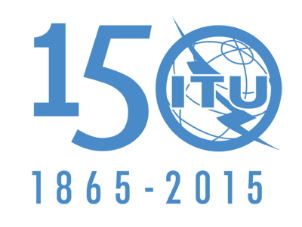 UNION INTERNATIONALE DES TÉLÉCOMMUNICATIONSCOMMISSION 5Révision 2 duDocument 116-F13 novembre 2015Original: anglaisBangladesh (République populaire du)/Cambodge (Royaume du)/Japon/Papouasie-Nouvelle-GuinéeBangladesh (République populaire du)/Cambodge (Royaume du)/Japon/Papouasie-Nouvelle-GuinéePropositions pour les travaux de la conférencePropositions pour les travaux de la conférencePoint 1.6.2 de l'ordre du jourPoint 1.6.2 de l'ordre du jourAttribution aux servicesAttribution aux servicesAttribution aux servicesAttribution aux servicesRégion 1Région 2Région 3Région 314,5-14,FIXEFIXE PAR SATELLITE  (Terre vers espace)  5.510MOBILERecherche spatialeFIXEFIXE PAR SATELLITE  (Terre vers espace)  5.510MOBILERecherche spatialeFIXEFIXE PAR SATELLITE  (Terre vers espace)  5.510MOBILERecherche spatiale14,5-14,8FIXEFIXE PAR SATELLITE (Terre vers espace)  5.510MOBILERecherche spatiale14,5-14,8FIXEFIXE PAR SATELLITE (Terre vers espace)  5.510MOBILERecherche spatiale14,5-14,8FIXEFIXE PAR SATELLITE (Terre vers espace)  5.510MOBILERecherche spatiale14,5-14,8FIXEFIXE PAR SATELLITE 	(Terre vers espace)  5.510MOBILERecherche spatialePoints de l'AppendiceA  –  CARACTÉRISTIQUES GÉNÉRALES DU RÉSEAU À SATELLITE, 
DE LA STATION TERRIENNE OU DE LA 
STATION DE RADIOASTRONOMIE Publication anticipée d'un réseau à satellite géostationnairePublication anticipée d'un réseau à satellite non géostationnaire soumis à la coordination au titre de la Section II de l'Article 9Publication anticipée d'un réseau à satellite non géostationnaire non soumis à la coordination au titre de la Section II  de l'Article  9Notification ou coordination d'un réseau à satellite géostationnaire (y compris les fonctions d'exploitation spatiale au titre de l'Article 2A des Appendices 30 ou 30A)Notification ou coordination d'un réseau à satellite non géostationnaireNotification ou coordination d'une station terrienne (y compris la notification au titre des Appendices 30A ou 30B)Fiche de notification pour un réseau à satellite du service de radiodiffusion par satellite au titre de l'Appendice 30 (Articles 4 et 5)Fiche de notification pour un réseau à satellite (liaison de connexion) au titre de l'Appendice 30A (Articles 4 et 5)Fiche de notification pour un réseau à satellite du service fixe par satellite au titre de l'Appendice 30B (Articles 6 et 8)Points de l'AppendiceRadioastronomieA.7.fle diamètre d'antenne, en mètres + 1A.7.fA.7.fNécessaire uniquement pour des stations terriennes du service fixe par satellite fonctionnant dans les bandes 13,75-14 GHz, 24,65-25,25 GHz (Région 1) et 24,65-24,75 GHz (Région 3) + 1A.7.fPoints de l'AppendiceC  –  CARACTÉRISTIQUES À FOURNIR POUR CHAQUE GROUPE D'ASSIGNATION DE FRÉQUENCE D'UN FAISCEAU D'ANTENNE DE SATELLITE OU D'UNE ANTENNE DE STATION TERRIENNE OU D'UNE ANTENNE DE STATION DE RADIOASTRONOMIEPublication anticipée d'un réseau à satellite géostationnairePublication anticipée d'un réseau à satellite non géostationnaire soumis à la coordination au titre de la Section II de l'Article 9Publication anticipée d'un réseau à satellite non géostationnaire non soumis à la coordination au titre de la Section II  de l'Article  9Notification ou coordination d'un réseau à satellite géostationnaire (y compris les fonctions d'exploitation spatiale au titre de l'Article 2A des Appendices 30 ou 30A)Notification ou coordination d'un réseau à satellite non géostationnaireNotification ou coordination d'une station terrienne (y compris la notification au titre des Appendices 30A ou 30B)Fiche de notification pour un réseau à satellite du service de radiodiffusion par satellite au titre de l'Appendice 30 (Articles 4 et 5)Fiche de notification pour un réseau à satellite (liaison de connexion) au titre de l'Appendice 30A (Articles 4 et 5)Fiche de notification pour un réseau à satellite du service fixe par satellite au titre de l'Appendice 30B (Articles 6 et 8)Points de l'AppendiceRadioastronomieC.10.d.7le diamètre d'antenne, en mètres + + X C.10.d.7Dans les cas autres que ceux visés à l'Appendice 30A, requis pour les réseaux du service fixe par satellite fonctionnant dans les bandes 13,75-14 GHz, 24,65-25,25 GHz (Région 1) et 24,65-24,75 GHz (Région 3) et pour les réseaux du service mobile maritime par satellite fonctionnant dans la bande 14-14,5 GHz + + X C.10.d.7Référence de
l'Article 9CasBandes de fréquences 
(et Région) du service pour lequel la coordination est recherchéeSeuil/conditionMéthode de calculObservationsN° 9.7
OSG/OSGUne station d'un réseau à satellite qui utilise l'orbite des satellites géostationnaires (OSG), dans un service de radiocommunications spatiales quelconque, dans une bande de fréquences et dans une région où ce service ne relève pas d'un plan, par rapport à tout autre réseau à satellite utilisant cette orbite, dans tout service de radiocommunications spatiales dans une bande de fréquences et dans une région où ce service ne relève pas d'un plan, à l'exception de la coordination entre stations terriennes fonctionnant dans le sens de transmission opposé.1)	3 400-4 200 MHz
5 725-5 850 MHz
(Région 1) et
5 850-6 725 MHz
7 025-7 075 MHz 2)	10,95-11,2 GHz
	11,45-11,7 GHz
	11,7-12,2 GHz 	(Région 2)
	12,2-12,5 GHz 	(Région 3)
	12,5-12,75 GHz 
	(Régions 1 et 3) 
	12,7-12,75 GHz
	(Région 2) et
	13,75-14,5 GHzi)	Les largeurs de bande se chevauchent etii)	tout réseau du service fixe par satellite (SFS) et toute fonction d'exploitation spatiale associée (voir le numéro 1.23) ayant une station spatiale située dans un arc orbital de  8° par rapport à la position orbitale nominale d'un réseau en projet du SFSi)	Les largeurs de bande se chevauchent etii)	tout réseau du SFS ou du service de radiodiffusion par satellite (SRS) ne relevant pas d'un Plan, et toute fonction d'exploitation spatiale associée (voir le numéro 1.23) ayant une station spatiale située dans un arc orbital de  7° par rapport à la position orbitale nominale d'un réseau en projet du SFS ou du SRS ne relevant pas d'un PlanEn ce qui concerne les services spatiaux indiqués dans la colonne seuil/condition dans les bandes visées aux 1), 2), 3), 4), 5), 6), 7) et 8), une administration peut demander, conformément au numéro 9.41, de figurer dans des demandes de coordination, en indiquant les réseaux pour lesquels la valeur de T/T calculée avec la méthode des § 2.2.1.2 et 3.2 de l'Appendice 8 dépasse 6%. Lorsque le Bureau, à la demande d'une administration affectée, étudie ces renseignements conformément au numéro 9.42, il doit utiliser la méthode de calcul indiquée aux § 2.2.1.2 et 3.2 de l'Appendice 8Référence de
l'Article 9CasBandes de fréquences 
(et Région) du service pour lequel la coordination est recherchéeSeuil/conditionMéthode de calculObservationsN° 9.7
OSG/OSG (suite)